THE FINANCIAL AND ESTATE PLANNING COUNCIL OF METROPOLITAN DETROIT PresentsWednesday, September 15, 2021AGENDA: 11:00 am presentation – 11:50 am Q&ACOMPLIMENTARY WEBINARREGISTER HERERic Edelman“Understanding Blockchain and Digital Assets”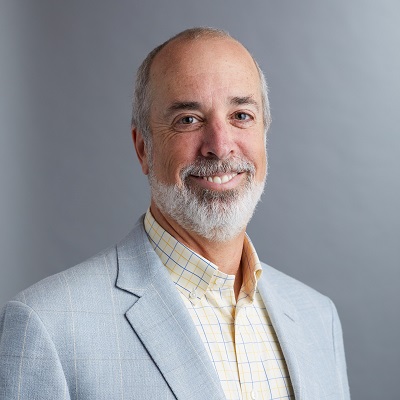 Ric Edelman, legendary financial advisor, 3 times ranked the #1 Independent Financial Advisor in the nation by Barron’s and founder of the largest independent RIA firm in the country.  TALKERS magazine named Ric one of the top 100 radio talk show hosts in the country, and he has produced award-winning specials for PBS.  He’s also the #1 New York Times bestselling author of 10 books on personal finance.The FEPCMD is pleased to present this webinar in partnership with the Advanced Planning Educational Group, Inc., Producers Choice and RightCapital.Thank You To Our 2021Sponsors BDO								Jaffe					Berry Moorman							Kercheval Financial Group of Wells Fargo Butzel Long							Lifetime Financial Growth of MichiganClayton & McKervey, PC						Maddin Hauser	Comerica								Merrill Lynch				Community Foundation for SE Michigan					Miller CanfieldCouzens Lansky							Northern Trust			Dawda Mann							Northwestern MutualDickinson Wright, PLLC						Plante Moran Wealth ManagementDykema								Plunkett Cooney			Giarmarco, Mullins & Horton, PC					Rehmann	Gordon Advisors							Rochester University			Greenleaf Trust							Schechter WealthHindman Auctioneers						VarnumHuntington Private Bank						WarnerJackson National							Wells Fargo Private Bank								Williams Williams Ratner & Plunkett, P.C.